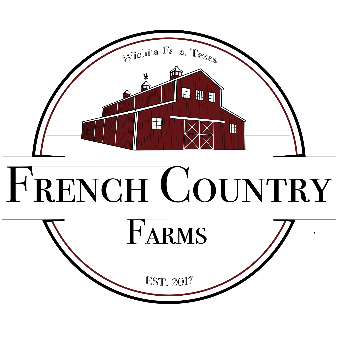 Application for EmploymentPERSONAL INFORMATIONPERSONAL INFORMATIONPERSONAL INFORMATIONPERSONAL INFORMATIONPERSONAL INFORMATIONPERSONAL INFORMATIONPERSONAL INFORMATIONPERSONAL INFORMATIONPERSONAL INFORMATIONPERSONAL INFORMATIONPERSONAL INFORMATIONPERSONAL INFORMATIONPERSONAL INFORMATIONPERSONAL INFORMATIONNameNameNameNameNameNameNameNameNameNameNameNameNameNameAddressAddressAddressAddressCityCityCityCityCityCityStateStateStateZipPhone numberEmailEmailEmailEmailEmailEmailEmailEmailSocial Security NumberSocial Security NumberSocial Security NumberSocial Security NumberSocial Security NumberPosition Applying ForPosition Applying ForPosition Applying ForPosition Applying ForPosition Applying ForPosition Applying ForDate AvailableDate AvailableDate AvailableDate AvailableDate AvailableDesired PayDesired PayDesired PayAre you legally eligible to work in the US?             󠄆󠄆 YES       󠄆󠄆 NO   Are you legally eligible to work in the US?             󠄆󠄆 YES       󠄆󠄆 NO   Are you legally eligible to work in the US?             󠄆󠄆 YES       󠄆󠄆 NO   Are you a Veteran?    󠄆󠄆 YES         󠄆󠄆 NOAre you a Veteran?    󠄆󠄆 YES         󠄆󠄆 NOAre you a Veteran?    󠄆󠄆 YES         󠄆󠄆 NOAre you a Veteran?    󠄆󠄆 YES         󠄆󠄆 NOIf selected are you willing to submit a background check?      󠄆󠄆 YES   󠄆󠄆 NOIf selected are you willing to submit a background check?      󠄆󠄆 YES   󠄆󠄆 NOIf selected are you willing to submit a background check?      󠄆󠄆 YES   󠄆󠄆 NOIf selected are you willing to submit a background check?      󠄆󠄆 YES   󠄆󠄆 NOIf selected are you willing to submit a background check?      󠄆󠄆 YES   󠄆󠄆 NOIf selected are you willing to submit a background check?      󠄆󠄆 YES   󠄆󠄆 NOIf selected are you willing to submit a background check?      󠄆󠄆 YES   󠄆󠄆 NOHave you ever been convicted of a felony?   󠄆󠄆 YES   󠄆󠄆 NO if yes explain _____________________________________________________Have you ever been convicted of a felony?   󠄆󠄆 YES   󠄆󠄆 NO if yes explain _____________________________________________________Have you ever been convicted of a felony?   󠄆󠄆 YES   󠄆󠄆 NO if yes explain _____________________________________________________Have you ever been convicted of a felony?   󠄆󠄆 YES   󠄆󠄆 NO if yes explain _____________________________________________________Have you ever been convicted of a felony?   󠄆󠄆 YES   󠄆󠄆 NO if yes explain _____________________________________________________Have you ever been convicted of a felony?   󠄆󠄆 YES   󠄆󠄆 NO if yes explain _____________________________________________________Have you ever been convicted of a felony?   󠄆󠄆 YES   󠄆󠄆 NO if yes explain _____________________________________________________Have you ever been convicted of a felony?   󠄆󠄆 YES   󠄆󠄆 NO if yes explain _____________________________________________________Have you ever been convicted of a felony?   󠄆󠄆 YES   󠄆󠄆 NO if yes explain _____________________________________________________Have you ever been convicted of a felony?   󠄆󠄆 YES   󠄆󠄆 NO if yes explain _____________________________________________________Have you ever been convicted of a felony?   󠄆󠄆 YES   󠄆󠄆 NO if yes explain _____________________________________________________Have you ever been convicted of a felony?   󠄆󠄆 YES   󠄆󠄆 NO if yes explain _____________________________________________________Have you ever been convicted of a felony?   󠄆󠄆 YES   󠄆󠄆 NO if yes explain _____________________________________________________Have you ever been convicted of a felony?   󠄆󠄆 YES   󠄆󠄆 NO if yes explain _____________________________________________________EDUCATIONEDUCATIONEDUCATIONEDUCATIONEDUCATIONEDUCATIONEDUCATIONEDUCATIONEDUCATIONEDUCATIONEDUCATIONEDUCATIONEDUCATIONEDUCATIONHigh SchoolHigh SchoolHigh SchoolFrom ToFrom ToFrom ToAre you over the age of 15?            Did you graduate󠄆 YES   󠄆󠄆 NO                                     Yes    NOAre you over the age of 15?            Did you graduate󠄆 YES   󠄆󠄆 NO                                     Yes    NOAre you over the age of 15?            Did you graduate󠄆 YES   󠄆󠄆 NO                                     Yes    NOAre you over the age of 15?            Did you graduate󠄆 YES   󠄆󠄆 NO                                     Yes    NOAre you over the age of 15?            Did you graduate󠄆 YES   󠄆󠄆 NO                                     Yes    NOAre you over the age of 15?            Did you graduate󠄆 YES   󠄆󠄆 NO                                     Yes    NOAre you over the age of 15?            Did you graduate󠄆 YES   󠄆󠄆 NO                                     Yes    NOAre you over the age of 15?            Did you graduate󠄆 YES   󠄆󠄆 NO                                     Yes    NOCollegeCollegeCollegeDid you graduate?󠄆 YES   󠄆󠄆 NODid you graduate?󠄆 YES   󠄆󠄆 NODid you graduate?󠄆 YES   󠄆󠄆 NODegreeDegreeDegreeDegreeDegreeDegreeDegreeDegreeOtherOtherOtherDid you graduate?󠄆 YES   󠄆󠄆 NODid you graduate?󠄆 YES   󠄆󠄆 NODid you graduate?󠄆 YES   󠄆󠄆 NODegree or CertificationDegree or CertificationDegree or CertificationDegree or CertificationDegree or CertificationDegree or CertificationDegree or CertificationDegree or Certification                                   REFERENCES (business and professional only)                                   REFERENCES (business and professional only)                                   REFERENCES (business and professional only)                                   REFERENCES (business and professional only)                                   REFERENCES (business and professional only)                                   REFERENCES (business and professional only)                                   REFERENCES (business and professional only)                                   REFERENCES (business and professional only)                                   REFERENCES (business and professional only)                                   REFERENCES (business and professional only)                                   REFERENCES (business and professional only)                                   REFERENCES (business and professional only)                                   REFERENCES (business and professional only)                                   REFERENCES (business and professional only)Full NameFull NameFull NameTitleTitleTitleCompanyCompanyCompanyCompanyCompanyCompanyphonephoneEMPLOYMENT HISTORYEMPLOYMENT HISTORYEMPLOYMENT HISTORYEMPLOYMENT HISTORYEMPLOYMENT HISTORYEMPLOYMENT HISTORYEMPLOYMENT HISTORYEMPLOYMENT HISTORYEMPLOYMENT HISTORYEMPLOYMENT HISTORYEMPLOYMENT HISTORYEMPLOYMENT HISTORYEMPLOYMENT HISTORYEMPLOYMENT HISTORYCompanyCompanyCompanyCompanyCompanyCompanyPhonePhonePhonePhonePhonePhonePhonePhoneAddressAddressAddressAddressAddressAddressSupervisorSupervisorSupervisorSupervisorSupervisorSupervisorSupervisorSupervisorJob TitleJob TitleStarting SalaryStarting SalaryStarting SalaryStarting SalaryStarting SalaryStarting SalaryEnding SalaryEnding SalaryEnding SalaryEnding SalaryEnding SalaryEnding SalaryTo                          From                          Reason for leaving:To                          From                          Reason for leaving:To                          From                          Reason for leaving:To                          From                          Reason for leaving:To                          From                          Reason for leaving:To                          From                          Reason for leaving:To                          From                          Reason for leaving:To                          From                          Reason for leaving:To                          From                          Reason for leaving:To                          From                          Reason for leaving:To                          From                          Reason for leaving:To                          From                          Reason for leaving:To                          From                          Reason for leaving:To                          From                          Reason for leaving:May we contact your supervisor Yes 󠄆󠄆  No 󠄆󠄆May we contact your supervisor Yes 󠄆󠄆  No 󠄆󠄆May we contact your supervisor Yes 󠄆󠄆  No 󠄆󠄆May we contact your supervisor Yes 󠄆󠄆  No 󠄆󠄆May we contact your supervisor Yes 󠄆󠄆  No 󠄆󠄆May we contact your supervisor Yes 󠄆󠄆  No 󠄆󠄆May we contact your supervisor Yes 󠄆󠄆  No 󠄆󠄆May we contact your supervisor Yes 󠄆󠄆  No 󠄆󠄆May we contact your supervisor Yes 󠄆󠄆  No 󠄆󠄆May we contact your supervisor Yes 󠄆󠄆  No 󠄆󠄆May we contact your supervisor Yes 󠄆󠄆  No 󠄆󠄆May we contact your supervisor Yes 󠄆󠄆  No 󠄆󠄆May we contact your supervisor Yes 󠄆󠄆  No 󠄆󠄆May we contact your supervisor Yes 󠄆󠄆  No 󠄆󠄆CompanyCompanyCompanyCompanyCompanyCompanyPhonePhonePhonePhonePhonePhonePhonePhoneAddressAddressAddressAddressAddressAddressSupervisorSupervisorSupervisorSupervisorSupervisorSupervisorSupervisorSupervisorJob Title        Job Title        Starting SalaryStarting SalaryStarting SalaryStarting SalaryStarting SalaryStarting SalaryEnding SalaryEnding SalaryEnding SalaryEnding SalaryEnding SalaryEnding SalaryTo                        From                                Reason for LeavingTo                        From                                Reason for LeavingTo                        From                                Reason for LeavingTo                        From                                Reason for LeavingTo                        From                                Reason for LeavingTo                        From                                Reason for LeavingTo                        From                                Reason for LeavingTo                        From                                Reason for LeavingTo                        From                                Reason for LeavingTo                        From                                Reason for LeavingTo                        From                                Reason for LeavingTo                        From                                Reason for LeavingTo                        From                                Reason for LeavingTo                        From                                Reason for LeavingMay we contact your previous supervisor Yes 󠄆󠄆  No 󠄆󠄆May we contact your previous supervisor Yes 󠄆󠄆  No 󠄆󠄆May we contact your previous supervisor Yes 󠄆󠄆  No 󠄆󠄆May we contact your previous supervisor Yes 󠄆󠄆  No 󠄆󠄆May we contact your previous supervisor Yes 󠄆󠄆  No 󠄆󠄆May we contact your previous supervisor Yes 󠄆󠄆  No 󠄆󠄆May we contact your previous supervisor Yes 󠄆󠄆  No 󠄆󠄆May we contact your previous supervisor Yes 󠄆󠄆  No 󠄆󠄆May we contact your previous supervisor Yes 󠄆󠄆  No 󠄆󠄆May we contact your previous supervisor Yes 󠄆󠄆  No 󠄆󠄆May we contact your previous supervisor Yes 󠄆󠄆  No 󠄆󠄆May we contact your previous supervisor Yes 󠄆󠄆  No 󠄆󠄆May we contact your previous supervisor Yes 󠄆󠄆  No 󠄆󠄆May we contact your previous supervisor Yes 󠄆󠄆  No 󠄆󠄆CompanyCompanyCompanyCompanyCompanyCompanyPhonePhonePhonePhonePhonePhonePhonePhoneAddressAddressAddressAddressAddressAddressSupervisorSupervisorSupervisorSupervisorSupervisorSupervisorSupervisorSupervisorJob TitleJob TitleStarting SalaryStarting SalaryStarting SalaryStarting SalaryStarting SalaryStarting SalaryEnding SalaryEnding SalaryEnding SalaryEnding SalaryEnding SalaryEnding SalaryTo                      From                                  Reason for Leaving:To                      From                                  Reason for Leaving:To                      From                                  Reason for Leaving:To                      From                                  Reason for Leaving:To                      From                                  Reason for Leaving:To                      From                                  Reason for Leaving:To                      From                                  Reason for Leaving:To                      From                                  Reason for Leaving:To                      From                                  Reason for Leaving:To                      From                                  Reason for Leaving:To                      From                                  Reason for Leaving:To                      From                                  Reason for Leaving:To                      From                                  Reason for Leaving:To                      From                                  Reason for Leaving:May we contact your previous supervisor Yes 󠄆󠄆  No 󠄆󠄆May we contact your previous supervisor Yes 󠄆󠄆  No 󠄆󠄆May we contact your previous supervisor Yes 󠄆󠄆  No 󠄆󠄆May we contact your previous supervisor Yes 󠄆󠄆  No 󠄆󠄆May we contact your previous supervisor Yes 󠄆󠄆  No 󠄆󠄆May we contact your previous supervisor Yes 󠄆󠄆  No 󠄆󠄆May we contact your previous supervisor Yes 󠄆󠄆  No 󠄆󠄆May we contact your previous supervisor Yes 󠄆󠄆  No 󠄆󠄆May we contact your previous supervisor Yes 󠄆󠄆  No 󠄆󠄆May we contact your previous supervisor Yes 󠄆󠄆  No 󠄆󠄆May we contact your previous supervisor Yes 󠄆󠄆  No 󠄆󠄆May we contact your previous supervisor Yes 󠄆󠄆  No 󠄆󠄆May we contact your previous supervisor Yes 󠄆󠄆  No 󠄆󠄆May we contact your previous supervisor Yes 󠄆󠄆  No 󠄆󠄆Military ServiceMilitary ServiceMilitary ServiceMilitary ServiceMilitary ServiceMilitary ServiceMilitary ServiceMilitary ServiceMilitary ServiceMilitary ServiceMilitary ServiceMilitary ServiceMilitary ServiceMilitary ServiceBranchBranchBranchBranchBranchFrom                        ToFrom                        ToFrom                        ToFrom                        ToFrom                        ToFrom                        ToFrom                        ToFrom                        ToFrom                        ToRank at DischargeRank at DischargeRank at DischargeRank at DischargeRank at DischargeType of DischargeType of DischargeType of DischargeType of DischargeType of DischargeType of DischargeType of DischargeType of DischargeType of DischargeIf other than Honorable, explain?If other than Honorable, explain?If other than Honorable, explain?If other than Honorable, explain?If other than Honorable, explain?If other than Honorable, explain?If other than Honorable, explain?If other than Honorable, explain?If other than Honorable, explain?If other than Honorable, explain?If other than Honorable, explain?If other than Honorable, explain?If other than Honorable, explain?If other than Honorable, explain?Disclaimer and SignatureDisclaimer and SignatureDisclaimer and SignatureDisclaimer and SignatureDisclaimer and SignatureDisclaimer and SignatureDisclaimer and SignatureDisclaimer and SignatureDisclaimer and SignatureDisclaimer and SignatureDisclaimer and SignatureDisclaimer and SignatureDisclaimer and SignatureDisclaimer and SignatureI certify that my answers are true and complete to the best of my knowledge.  If this application leads to employment, I understand that false or misleading information in my application or interview may result in my release.I certify that my answers are true and complete to the best of my knowledge.  If this application leads to employment, I understand that false or misleading information in my application or interview may result in my release.I certify that my answers are true and complete to the best of my knowledge.  If this application leads to employment, I understand that false or misleading information in my application or interview may result in my release.I certify that my answers are true and complete to the best of my knowledge.  If this application leads to employment, I understand that false or misleading information in my application or interview may result in my release.I certify that my answers are true and complete to the best of my knowledge.  If this application leads to employment, I understand that false or misleading information in my application or interview may result in my release.I certify that my answers are true and complete to the best of my knowledge.  If this application leads to employment, I understand that false or misleading information in my application or interview may result in my release.I certify that my answers are true and complete to the best of my knowledge.  If this application leads to employment, I understand that false or misleading information in my application or interview may result in my release.I certify that my answers are true and complete to the best of my knowledge.  If this application leads to employment, I understand that false or misleading information in my application or interview may result in my release.I certify that my answers are true and complete to the best of my knowledge.  If this application leads to employment, I understand that false or misleading information in my application or interview may result in my release.I certify that my answers are true and complete to the best of my knowledge.  If this application leads to employment, I understand that false or misleading information in my application or interview may result in my release.I certify that my answers are true and complete to the best of my knowledge.  If this application leads to employment, I understand that false or misleading information in my application or interview may result in my release.I certify that my answers are true and complete to the best of my knowledge.  If this application leads to employment, I understand that false or misleading information in my application or interview may result in my release.I certify that my answers are true and complete to the best of my knowledge.  If this application leads to employment, I understand that false or misleading information in my application or interview may result in my release.I certify that my answers are true and complete to the best of my knowledge.  If this application leads to employment, I understand that false or misleading information in my application or interview may result in my release.SignatureSignatureSignatureSignatureSignatureDateDateDateDateDateDateDateDateDate